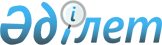 Об определении видов общественных работ для осужденных к наказанию в виде привлечения к общественным работам
					
			Утративший силу
			
			
		
					Постановление акимата Амангельдинского района Костанайской области от 17 января 2012 года № 32. Зарегистрировано Управлением юстиции Амангельдинского района Костанайской области 7 февраля 2012 года № 9-6-140. Утратило силу постановлением акимата Амангельдинского района Костанайской области от 26 декабря 2014 года № 388

      Сноска. Утратило силу постановлением акимата Амангельдинского района Костанайской области от 26.12.2014 № 388.      В соответствии со статьей 42 Уголовного Кодекса Республики Казахстан от 16 июля 1997 года, статьей 31 Закона Республики Казахстан от 23 января 2001 года "О местном государственном управлении и самоуправлении в Республике Казахстан" акимат Амангельдинского района ПОСТАНОВЛЯЕТ:



      1. Определить виды общественных работ для осужденных к наказанию в виде привлечения к общественным работам, согласно приложению.



      2. Контроль за исполнением настоящего постановления возложить на заместителя акима Амангельдинского района Хайруллина С.У.



      3. Настоящее постановление вводится в действие по истечении десяти календарных дней после дня его первого официального опубликования.      Аким района                                С. Ахметов      СОГЛАСОВАНО:      Инспектор Амангельдинской районной

      уголовно–исполнительной инспекции

      Департамента уголовно-исполнительной

      системы по Костанайской области

      лейтенант юстиции

      ___________________ С.С. Нурканов

Приложение к постановлению акимата  

от 17 января 2012 года № 32      Виды общественных работ для, осужденных к

наказанию в виде привлечения к общественным работам

      1. Очистка территории от наледи.



      2. Очистка территории от снега.



      3. Очистка территории от мусора.



      4. Очистка территории от бытовых отходов.



      5. Очистка территории от сорняка.



      6. Обрезка порослей.



      7. Обрезка деревьев.



      8. Побелка деревьев.



      9. Посадка деревьев.



      10. Ремонт деревянной изгороди.



      11. Покраска изгороди.



      12. Побелка зданий.



      13. Покраска зданий.



      14. Разбивка цветочных клумб.



      15. Откос травы.
					© 2012. РГП на ПХВ «Институт законодательства и правовой информации Республики Казахстан» Министерства юстиции Республики Казахстан
				